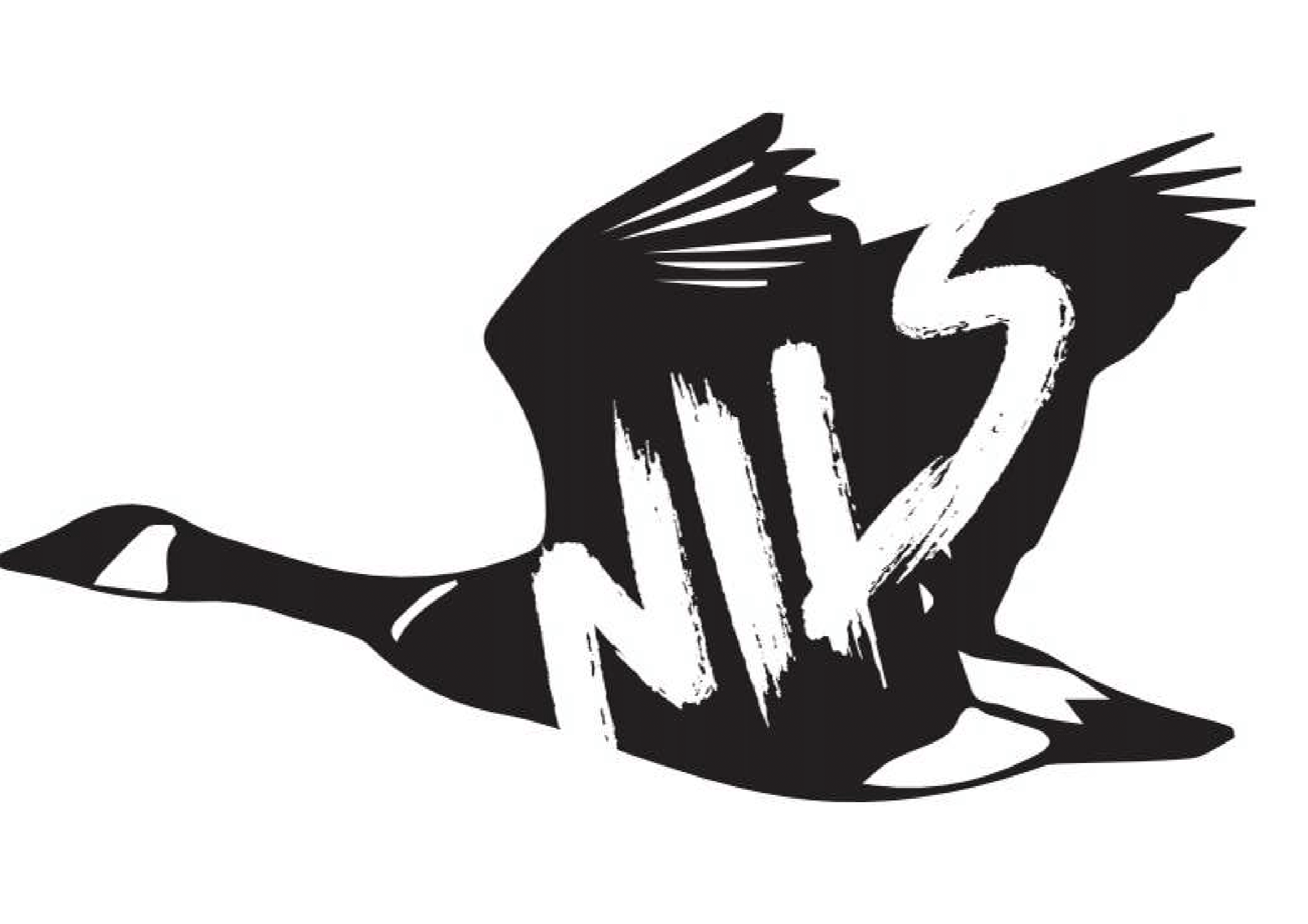 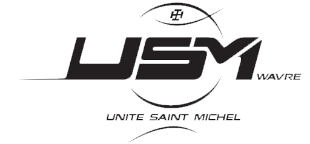 Éphémérides Nils 2022-2023 Q1Vous trouverez ci-joint le détail des réunions et week-ends pour le premier quadrimestre. De plus amples informations seront données avant chaque activités, tels que les affaires à apporter, un éventuel PAF, l’endroit où se rejoindre, … Ces éphémérides ne seront, excepté force majeure, plus modifiées au courant de ce premier quadrimestre.Septembre 202217/10 : Réunion de passage (10-18h)Octobre 202201/10 : Réunion 14-18h15/10 : Réunion 10-18h29/10 : Soirée Halloween (17-21h) Novembre 202219/11 : Réunion 14-18hDécembre 202202/12-04/12 : Week-end (Vendredi 18h – Dimanche 13h)17/12 : Veillé Noël (16-20h)